Что такое наркомания?«Нарке» – означает недвижимость (от древнегреческого), беспамятство. В последнее время наркомания захватила молодое поколение. Белый наркотик называют «Белой смертью». Наркомания – это болезненное, непреодолимое пристрастие к наркотическим средствам, лекарствам, таблеткам.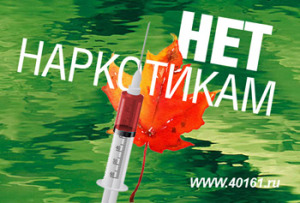 Отчего люди становятся наркоманами?Здесь кроется огромный обман. Наркотики очень дорого стоят. Люди, распространяющие их, получают огромную прибыль. Трудом таких денег не заработать. Но продавцам нужны покупатели, то есть несчастные, привыкшие к наркотикам, готовые отдать любые деньги за одну дозу. Поэтому новичкам предлагают наркотики почти бесплатно, уговаривая: «Попробуй, это интересно», провоцируют: «Наркотики – для смелых, ты же не трус? Нет? Так попробуй». Продавцы наркотиков специально в компании подсылают своих людей. Помните: когда протягивают наркотик, то эти люди получают прибыль, а ты отдаешь жизнь ради чужой прибыли. Даже первая доза становится гибельной. Наркотик убивает самых сильных, умных людей, сними никто не может справиться.Кто такой наркоман?Наркоман – пещерный человек, обычно живет до 30 лет. Наркоманами становятся и остаются обычно те люди, у кого недостаток физических, духовных сил для того, чтобы бороться за хорошую жизнь, найти свое место в жизни. Став наркоманом, человек уже не отвечает за свои поступки. Он становится раздражительным. Часто наркоманы совершают кражи, другие преступления. Наркоманы становятся больными людьми. У таких людей рождаются больные дети. Попробовав наркотики 1 раз, человек становиться обреченным на постоянное их употребление и короткую жизнь.Какие изменения происходят с людьми употребляющими наркотики?Наркотики воздействуют на головной мозг. Сначала они оказывают положительный результат. Движения и речь становятся более оживленными, кровяное давление повышается, сердце бьется чаще, дыхание ускоряется. Но скоро наркотик начинает действовать на мозг угнетающе: притупляется способность думать, наблюдать, быть внимательным. Человек не контролирует свое поведение, а поэтому может совершать поступки, которые наносят вред окружающим его людям.Почему попробовав 1 раз наркотик человек навсегда становится наркоманом?У наркотика коварное свойство. Организм быстро привыкает к ним и требует новых доз. При этом человек испытывает такое же мучение, как при сильной жажде, только страшнее. Вот как описывают наркомана: «Высохший человек метался по койке в больнице с решетками на окнах. Его тело корчилось от боли, покрывалось каплями пота. Больной плакал, кричал диким голосом:– Спасите! Умираю! Доктор укол! Черви белые черви грызут меня!»Это наркоманКогда наркоман примет наркотик, он испытывает облегчение, как голодный, получивший кусок хлеба. Но в эти мгновения он лишается радостей жизни и приговаривает себя к мучительной смерти.Почему преступления часто совершают наркоманы?Человек идет на все – на обман, на воровство и даже на убийство, лишь бы достать наркотики. Наркотик это безжалостный палач, который требует: «Укради, убей, достань очередную дозу, прими её, иначе я подвергну тебя жуткой пытке».Являются ли курение и алкоголь наркотиками?В сигаретах есть такой наркотик – никотин. Никотин действует на мозг через 7 секунд. В течении нескольких минут его количество возрастает в несколько раз. Никотин тормозит нервную систему, учащается сердцебиение, уменьшается аппетит, мышцы дрябнут.Под воздействием алкоголя люди становятся развязными, болтливыми, несдержанными. В течении 2-х дней после пьянки вредные вещества все еще остаются в организме.Алкоголизм и курение у детей в 4 раза излечить труднее чем у взрослыхКурить и пить – опасно для здоровья. В наркотике же смертельная опасность. Воздерживайтесь от курения и никогда не берите чужих сигарет, в них может быть наркотик. Воздерживайтесь от спиртного – в него могут подмешать наркотик, такие случаи были.Как в нашей стране борются с наркоманией?В нашей стране хранение даже одной дозы наркотика запрещено законом и строго наказывается. Каждого у кого нашли наркотик, ждет несчастье. Человека имеющего и распространяющего наркотики садят в тюрьму.Как можно избежать наркомании?Не прикасайтесь к наркотикам, не берите их в руки, не кладите в карман или сумку, не прячьте, не передавайте другим. Учтите, что наркоманы – подлые люди. Они могут дать наркотики на хранение и сами донесут, чтобы отвести подозрение от себя. Найдите в жизни любимое занятие и тогда наркотики не найдут в ней места. Кто хочет потерять человеческий облик – может принимать наркотики, а я за здоровый образ жизни!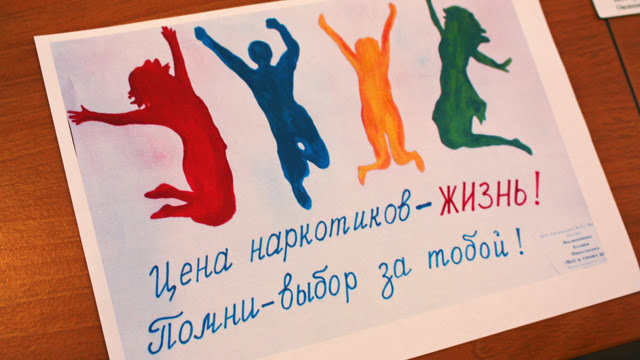 